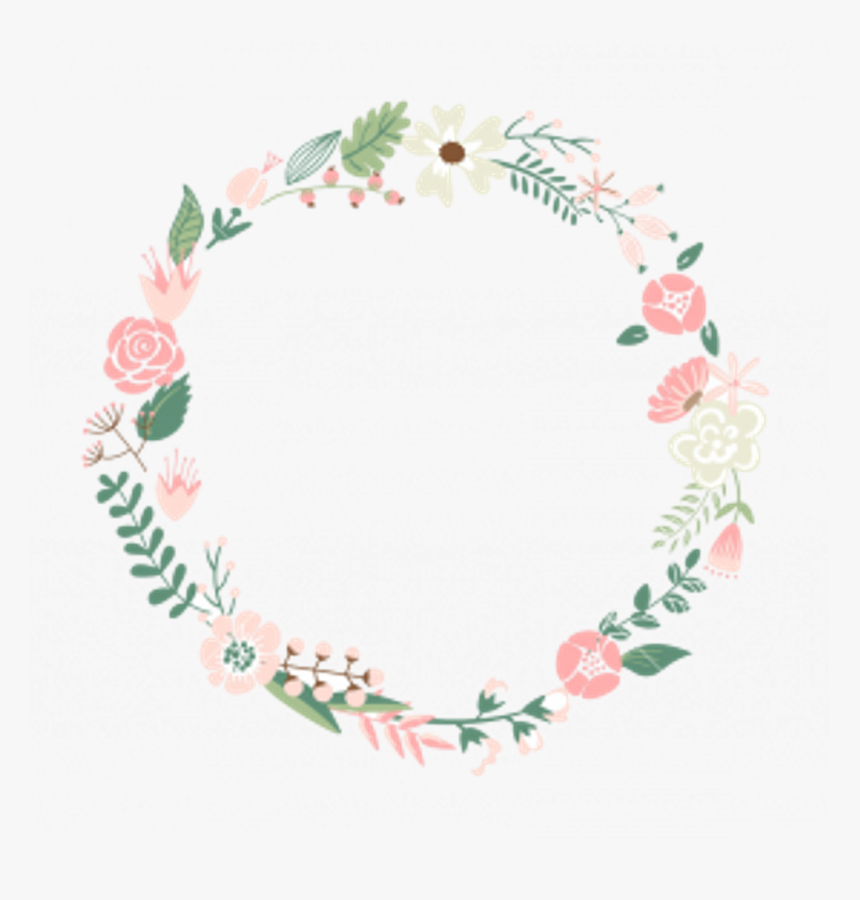 Hello my name is Kiran Gajjar and I have worked at Mayfield School for 8 years. I love my job and feel passionate about how I can challenge and further pupils abilities to the fullest.I have been teaching in Key Stage 5 for 3 years now and I am proud of the “becoming more independent” curriculum that we follow. I strive to achieve the highest potential from each individual and set them up for their adult lives outside Mayfield School.  I am excited by the opportunity to continue to work at Mayfield School and welcome you and your child to my classroom this year.Our Class name is ‘Sixth Form Centre 1 (SFC1)’ and we shall be located at Mayfield School – Heathfield road Site. The teaching assistants working in this team will be Sam Kaseba, Zahir Hussain and another staff member. One of these teaching assistants will be your child’s keyworker.Please feel free to communicate with us to let us know how your child is and if there is anything that you might need help with. I am happy to support in any way possible.Your sincerelyKiran Gajjar